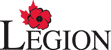 Branch 95 Bedford, N.S.1772 Bedford HighwayPO Box 44123  B4A 3X5	902-835-2968RENTAL AGREEMENT INVOICEALL BOOKINGS ARE CONSIDERED TENTATIVE UNTIL DEPOSIT IS RECEIVEDDate ………………….…..                     Booking Chair:  Mary Bond  902-789-7891							   Email: bondsaccounting@eastlink.caSPECIAL NOTES:NOTES FOR RENTER:1.  Renter is responsible for putting chairs & tables back to original position2.  No confetti, paper, foil or rice will be used on the premises.  No decorations taped or tacked to painted        walls or ceilings.  All decorations & personal equipment must be removed at the end of the event.  Failure to do    so will result in the damage deposit being forfeited & may result in additional Legion incurred charges.  3.  A deposit of half the rental fee is due within 7 days of booking the hall. Failure to do so could result in the loss of the booking.  The balance is due by the day of the event.Payments can be made by email transfer to bondsaccounting@eastlink.ca, or paid by cash or check at the   Legion Bar downstairs during opening hours listed here.	Wednesday:  3:30 to 9:30 PM             Thursday:     4:00 to 10:00 PM             Saturday:   12:00 to 5:00 PM4.  No unauthorized alcoholic beverages will be brought into the building.5.  All special event wines must be purchased through the Legion license.  Please let the Booking Clerk know your requirements at least 4 weeks prior to your rental.6.  No persons under the age of 19 are permitted access to the bar area.  Adults of legal age must purchase any products from the bar (soft drinks, snacks) for minors.7. The Bedford Legion will not be held responsible for any articles left on site, lost or stolen during the event.Payment Date:……………………………….    Amount………………..       Receipt #...................................    Damage Deposit paid………………………………..       Damage deposit returned………………………….Date Req’d Time Req’dRenterEventContact NamePhoneE-MailOtherMember:   # Attending  Bar:           Food:       UPPER LEVEL (capacity 200 sit down, 300 dance or bingo)                COST                                                                        UPPER LEVEL (capacity 200 sit down, 300 dance or bingo)                COST                                                                        MEMORIAL ROOM(lower level) Closes 10 pmCOSTRental day                              Rental dayExtra hours or bar staffMiscellaneousMiscellaneous                                Sub TotalKitchen Use                                Tax 15%Duty Bartender                      Damage deposit          Duty Sgt-at-Arms                  TOTAL OWING                                                Sub total                                                Tax  15%SMALL DART ROOM                                   Total Rental CostAny day, any time                                      Damage depositTax 15%                                   T0TAL OWINGDamage DepositTOTAL OWING